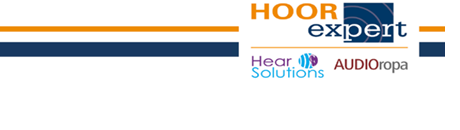 Programma9.30 	Welkom met koffie9.45	Theorie norm op de toegankelijkheid	Uitleg mogelijkhedenUitleg vergoedingenPraktijk: rol van de audicien10.45	Rondleiding en pauze11.15 	Theorie wek- en waarschuwingssystemenWanneer is een systeem zinvolUitleg vergoedingenMogelijkheden12.15 	Lunch13.15 	Praktijk wek- en waarschuwingssystemen: gesprekstechnieken, hands-on trainingen, casuïstiek, nabespreking14.15 	pauze14.30	Theorie werkplekaanpassingen	Uitleg mogelijkheden	Ervaring opdoen met verschillende producten	Praktijk: Casuïstiek en nabespreking15.15	Examen15.30	Afsluiting